Из истории танцев «Полька», «Вальс», «Кадриль»Полька – быстрый, живой среднеевропейский танец, а также жанр танцевальной музыки. Полька появилась в середине XIX века в Богемии (современная Чехия), и с тех пор стала известным народным танцем. Название танца произошло от чешского слова půlka, означающего «половинный шаг», поскольку ритм польки требует быстро переступать с ноги на ногу. Из-за созвучности названия польку часто считают польским танцем, что неверно. Кроме того, не стоит путать польку с шведским танцем польска. В России полька появилась в . Этот танец – тогда очень модный во Франции – привез из поездки в  Париж знаменитый танцовщик императорской труппы Петербурга Николай Осипович Гольц; он поставил его на сцене, а потом распространил в великосветском петербургском обществе, и высший аристократический свет в скором времени затанцевал польку на балах и в салонах.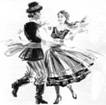 ВальсВальс – общее название бальных и народных танцев музыкального размера 3/4, исполняется преимущественно в закрытой позиции. Наиболее распространена фигура в вальсе – полный оборот в два такта с тремя шагами в каждом. Вальс – одно из искусств выразительных движений в определенном ритме.Впервые вальс стал популярен в Вене в 80-х годах XVIII века, в последующие годы распространившись во многих странах. Вальс, особенно с закрытыми позициями, стал образцом для создания многих других бальных танцев. Позже были созданы многие разновидности вальса. Своим рождением вальс обязан многим танцам разных народов Европы. Корни его находятся в популярном для своего времени танце «матеник» и его разновидности «фуриантэ», исполняемых на праздниках в чешской деревне, во французском танце «вольт» («лавольта») и, наконец, вавстрийском «лендлере», самом близком к вальсу из его предшественников.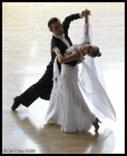 КадрильСлово «кадриль» произошло от французского слова quadrille (отиспанского cuadrille, буквально – группа из четырёх человек, от латинского quadrut - четырёхугольник). Кадриль ведёт своё происхождение от салонного французского танца, который, в свою очередь, восходит к английским контрдансале и является их разновидностью.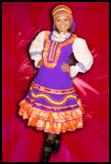 Кадриль – танец парный, с определённой композицией, обязательной для исполнения. Композиция кадрили состоит из четырёх пар, расположенных квадратом. Танцевальные фразы поочерёдно исполняются разными парами. Фигуры заканчиваются общими движениями и рисунком, связывающим всех участников танца. Кадриль состоит из 5-6 фигур. Каждая имеет своё название и сопровождается особой музыкой.В России танец появился только в начале XVIII века, в эпоху преобразований Петра I. Войдя в народный быт, кадриль быстро ассимилировалась (видоизменилась), утратила всё салонное, приобрела народную манеру, совершенствовалась и создавалась заново, но сохранила свои композиционные особенности. Мелодия и манера исполнения приобрели национальный характер.